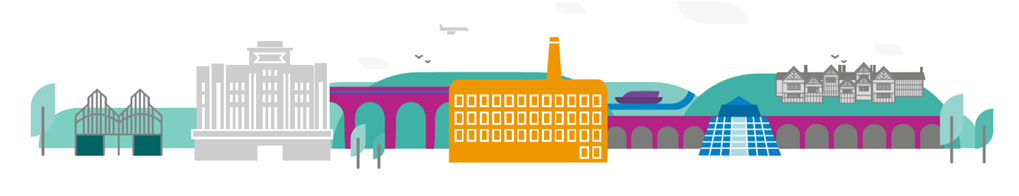 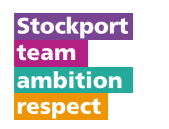 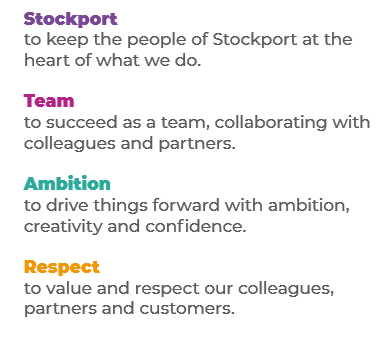 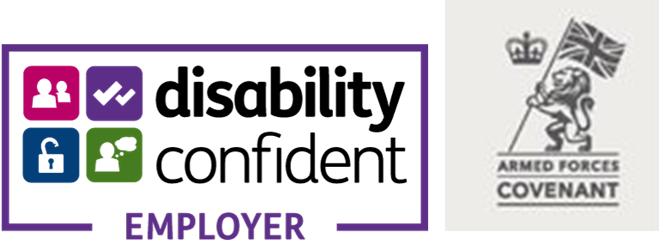 Main Purpose of the JobTo provide a specialist Occupational Therapy service to adults with a diverse range of complex disabilities in conjunction with the needs of their carers in order to maximise their independence, reduce and/or manage risk and improve their quality of life.To utilise specialist Occupational Therapy skills in the assessment and provision of specialist/bespoke equipment, major complex adaptations within the context of relevant legislation, and the policies, procedures and resources of the local authority. To work in partnership with other statutory and voluntary agencies in order to enable adults to remain in or return to their preferred accommodation.Key ResponsibilitiesTo assess the needs of adults and to make recommendations and formulate care plans for the provision of specialist equipment and/or complex major adaptations.To undertake assessments in line with legislation, including Care Act 2014, local and national policies, procedures, guidelines and eligibility criteria.To manage and prioritise an allocated caseload, identifying and reducing/managing risks, exploring the most effective method of intervention and co-ordinating the provision and review of equipment/adaptations as appropriate.To work in partnership with colleagues in other council services, agencies and organisations to provide services to people in need of equipment and adaptations.   To maintain accurate and contemporaneous service user records, as required by the relevant policies and procedures, good practice guidelines and professional bodies.To provide specialist advice and information to a wide range of staff, service users and carers to promote and maintain independence and reduce/manage risk.To consider the needs of carers and support them in their caring role to reduce risk/ injury to themselves and to prevent the need for additional paid care and inappropriate/ unwanted admission to 24hr careTo undertake complex moving and handling risk assessments and provide appropriate equipment and training to service users and informal carers.To manage conflict, address complex and contentious issues and find ways to resolve them with service users, carers or colleagues in a professional manner. To maintain own competence to practice through continuing professional development and to contribute to the development of colleagues and the service as a whole.To work positively and inclusively with colleagues and customers so that the Council provides a workplace to deliver a service that does not discriminate against people on the grounds of their age, disability, gender reassignment, marriage, civil partnership, pregnancy, maternity, race, religion, belief, sex, or sexual orientation. To fulfil personal requirements, where appropriate, with regards to Council policies and procedures, standards of attendance, health, safety and welfare, customer care, emergency, evacuation, security and promotion of the Council’s priorities.Additional InformationThe responsibilities set out in this document, in the advert and any additional information are intended to provide a flavour of the work you will carry out. It is not possible to include everything you will be asked to undertake, and we expect all colleagues to work flexibly according to business needs and to enhance your own development. Your skills, abilities and training needs will be taken into account and discussed with you when any significant changes to your role are needed. In line with our flexible approach you may be required to work from home for a proportion of your time or from any of the Council's sites across the borough.The Council is an inclusive employer and holds the Disability Confident and Armed Forces Covenant accreditations. If you have a disability, we will support you by implementing reasonable adjustments to enable you to perform your role.About YouPlease use your application to tell us how well you meet the criteria listed below as these are the key skills, experience, technical expertise and qualifications needed to be successful in the role. We will then use all the information you provide in your application to help us decide whether you are shortlisted for interview. Any interview questions or additional assessments such as tests or presentations may also be broadly based on these criteria:Working to the Council’s values and behaviours by:Keeping the people of Stockport at the heart of what we doSucceeding as a team, collaborating with colleagues and partnersDriving things forward with ambition, creativity and confidenceShowing value and respect to our colleagues, partners and customers.Experience of undertaking occupational therapy assessments of need for people with physical disabilitiesA knowledge of the functional difficulties caused by having a complex conditionExperience of carrying out assessment of need in a social care settingExperience and skills in the assessment of need for major adaptations and specialist equipmentExperience in the carrying out complex moving and handling assessmentsAbility to recognise and evaluate risk and make appropriate recommendationsUnderstanding of specific legislation and social policy relevant to the post.Experience of carrying out Independent Mobility Assessments and knowledge of the Department for Transport guidance on Blue BadgesKnowledge of resources to enable people to live independently in the communityAbility to work in partnership with service users, carers and other agenciesAbility to drive and have a car available to use at work.Current registration with the Health and Care Professionals Council (HCPC)Degree or Diploma of the Royal College of Occupational TherapistsRole: Occupational Therapist Equipment, Adaptation and Sensory TeamService Area:Prevention, Wellbeing and Independence Directorate:Salary Grade: